แบบฟอร์มออกหน่วยเคลื่อนที่ศูนย์บริการร่วมกระทรวงแรงงานจังหวัด ................................................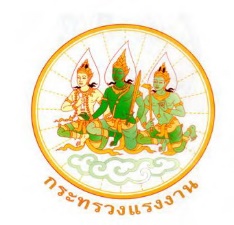 วันที่ ....................................................โครงการ .........................................................................................................................................................สถานที่ออกหน่วย ณ .....................................................................................................................................................................ลำดับที่ชื่อ – นามสกุลเลขบัตรประจำตัว
ประชาชน (13 หลัก)งานที่มาใช้บริการที่อยู่ความพึงพอใจความพึงพอใจความพึงพอใจความพึงพอใจความพึงพอใจลายมือชื่อลำดับที่ชื่อ – นามสกุลเลขบัตรประจำตัว
ประชาชน (13 หลัก)งานที่มาใช้บริการที่อยู่มากที่สุด(5)มาก(4)ปานกลาง(3)น้อย(2)น้อยมาก(1)123456789๑๐